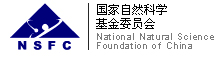 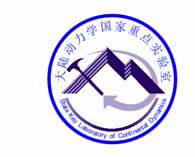 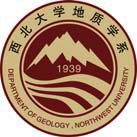 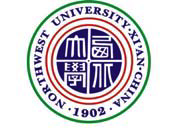 International Association for Gondwana Research2018 Convention & 15th International Conference on Gondwana to Asia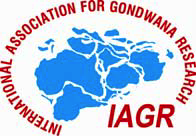 Xi’an, China, September 24-28, 2018Organized byNorthwest University (China)INTRODUCTIONThe 2018 Annual Convention of the International Association for Gondwana Research (IAGR) and 15th International Symposium on Gondwana to Asia will be held in Xi’an, China, during September 24-28, 2018, organized by the Northwest University, Xi’an, jointly with the IAGR. The conference will commence with registration and ice breaker on September 23, and oral and poster sessions for 3 days during September 24 – 26, 2018. This will be followed by a 2-day field trip during September 27 – 28, 2018 to key localities in the Qinling Mountains which forms part of the Central China Orogen welding the North and South China Blocks. The IAGR annual conventions and Gondwana to Asia international conference series provide a global platform for presentation of new information and exchange of scientific knowledge on the history of supercontinents, cratons and continents, major orogenic belts, life evolution, resources and environment. The annual conventions of IAGR annual have high reputation as venues for the advancement of science, and one of the best platforms for interaction with renowned geoscientists. The focal themes for the 2018 conference are as follows:• Continents, cratons and supercontinents• Tectonics and metallogeny  • Life evolution and surface environmentThe official language of the conference will be English.SCIENTIFIC COMMITTEEChair:Guowei Zhang (Northwest University, China)Co-Chairs:M. Santosh (China University of Geosciences, Beijing, China)Hongfu Zhang (Northwest University, China)Yunpeng Dong (Northwest University, China)Members:J.G. Meert (USA)A.S. Collins (Australia)S. Kwon (South Korea)T. Tsunogae (Japan)G.C. Zhao (Hong Kong)M. Brown (USA)A. Kroner (Germany)C.X. Yang (China)K. Sajeev (India)I. Safonova (Russia)S. Glorie (Australia)S.Z. Li (China)ORGANIZING COMMITTEEChair:Yunpeng Dong  (Northwest University, China)Co-Chairs:Hong Hua (Northwest University, China)Weihong Yan (Northwest University, China)Members:Tao Liu (Northwest University, China)Xinhong Tian (Northwest University, China)Jian Xu (Northwest University, China)Shengsi Sun (Northwest University, China)Feifei Zhang (Northwest University, China)Zhao Yang (Northwest University, China)Xiaohu Zhou (Northwest University, China)Xiaoping Long (Northwest University, China)ScheduleSeptember 23, 2018: Registration and ice breakerSeptember 24-26, 2018: Inaugural function and keynotes, oral and poster presentations, Gondwana Research 2018 Best Paper Award Ceremony, IAGR Best Student Poster Award, IAGR General Assembly, IAGR Executive Council Meeting,Gondwana Research Annual Editorial Board Meeting.September 27-28: Field excursion to the Qinling MountainsRegistration and field excursion feeRegistration fee: Professional delegates: US$300; Student delegates: US$150. The approximate cost for the excursion will be US$300. Registration fee includes abstract volume, ice breaker, working lunch and symposium banquet.  AbstractsAbstracts for the oral and poster presentations and registration forms must be submitted before June 30, 2018. Abstracts should follow the format of Gondwana Research (http://www.sciencedirect.com/science/journal/aip/1342937X) and can be up to three printed pages with a maximum of one figure (in jpg format) and one table (in Excel format). The abstract volume will be published as a Conference Series volume of the IAGR. E-mail your abstract files to: dongyp@nwu.edu.cn with copy to chengxue.yang@qq.com. The text and table if any should be in editable Word file and the figure should be in .jpg or .tif file.The Northwest University, Xi’an and IAGR cordially invite you to participate in this important international conference which would cover the state-of-the-art on various aspects related to Gondwana and other supercontinents, as well as the tectonic and metallogenic evolution of the Asian region.For enquiries and correspondence: Prof. Yunpeng Dong[dongyp@nwu.edu.cn], at the Conference Secretariat in China.Please fill in the attached preliminary registration form and return to latest by March 30, 2018 to:dongyp@nwu.edu.cn with copy to shsun@nwu.edu.cnIAGR 2018 Convention, Xi’an, ChinaConference Registration FormFull name as in passport:Passport number:Surname:Given name:Title: Prof/Dr/Mr/MsNationality:Affiliation and postal address:Tel and fax:E-mail:I intend to give the following presentation:Oral [      ]Poster [        ]Title of the talk:I will participate in the field excursion:Yes [      ]No [      ]I need an invitation letter for visa application:Yes [      ]No [      ]I need help with arranging my hotel accommodation:Yes [      ]No [      ]If Yes, expected arrival date:Departure date:Number of nights of hotel booking requiredOne-bed room [      ]Twin-beds room [      ]Signature:Date:E-mail this form and scanned copy of your passport to: dongyp@nwu.edu.cn with copy to shsun@nwu.edu.cnE-mail this form and scanned copy of your passport to: dongyp@nwu.edu.cn with copy to shsun@nwu.edu.cnE-mail this form and scanned copy of your passport to: dongyp@nwu.edu.cn with copy to shsun@nwu.edu.cnE-mail this form and scanned copy of your passport to: dongyp@nwu.edu.cn with copy to shsun@nwu.edu.cn